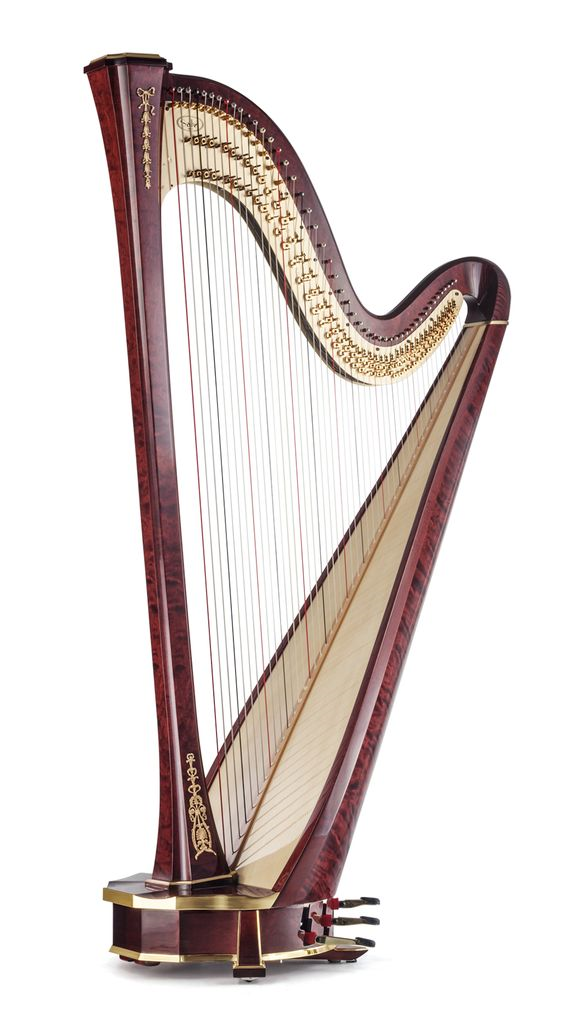 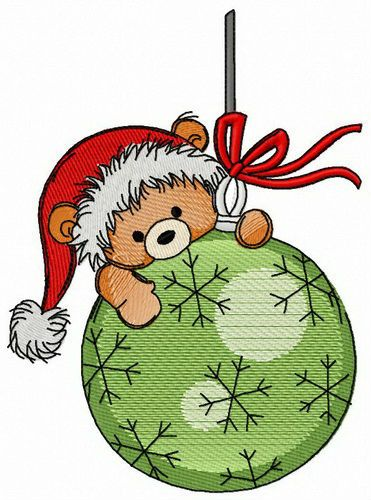 Javni satharfa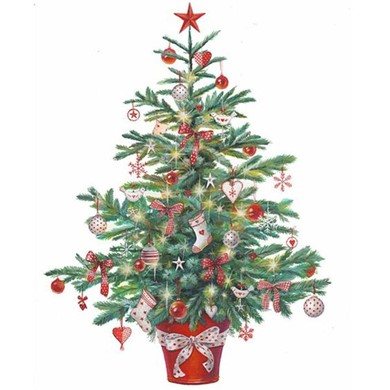 Glazbena škola Pavla MarkovcaUtorak, 19. prosinca, 2023.Zagreb, Trg žrtava fašizma 9Češki narodni domŠkolska godina 2023./2024.Zagreb, Šubićeva 20085. priredbaPočetak u  1630 sati1.B. Andres: Gigue (Auomates)                                                NEVA HADŽIBEGOVIĆ, harfa, IV. o.2.F. Gruber: Tiha NoćMILA PLANINĆ MALBAŠIĆ, harfa, II. o.   NIKA PLANINIĆ MALBAŠIĆ, flauta, II. o.    3. B. Paret: Rondo                                               MAGDALENA UZELAC, harfa, I. o.4.G. Bosio: DelfinS. Kanga: Enchanted palaceLOTA  LISTEŠ, harfa, III. o.5.J. Kriger: MenuetL. von Beethoven: Sonatina u G-duru                                ModeratoG. Bosio: DelfinARJA GJUREK, harfa, III. o.6.M. Grandjany: BarcarolleFRANKA ĐUĐIK, harfa, III. o.7.Air u čast Luja VIII (iz metode H. Renie)MIKO MAROHNIĆ, harfa, III. o.    8.H. Renie: Na obali potoka   DORA SILOV TEPIĆ, harfa, IV.9.G. Bohm: Menuet u G-duru                                                     TENA HULJEV, harfa, II. pr.                  10.A. van Campen: Varijacije na velšku temuPETRA LASLAVIĆ, harfa, IV. o.11.S. Dussek: Sonata u c-molu                   Allegro                   Andantino                   Rondo: Allegro     ISKRA ĐUĐIK, harfa, III. s.Nastavnica:Tajana Vukelić Pejić, prof. mentor